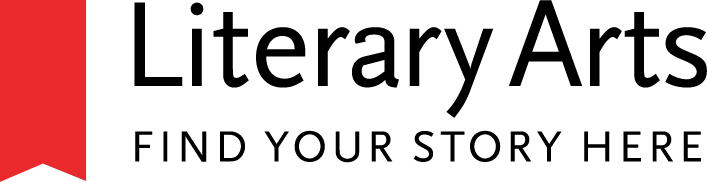 OREGON LITERARY FELLOWSHIPS2019 Guidelines for Publishers (application is on pages 3-4)Oregon Literary Fellowships are intended to support Oregon’s independent publishers and small presses. They are awarded to presses or magazines that demonstrate a commitment to literary publishing in the areas of poetry, fiction, literary nonfiction, drama and young readers literature.   Eligibility Requirements• The press or magazine must have its business office(s) in Oregon.• Online magazines are eligible, but the magazine must be printed out and viewable in hard copies.• It may not have received a Literary Arts grant in the last two years.• Current Literary Arts staff, trustees, or Oregon Book Awards & Fellowships advisory council members are precluded from consideration; applications by former Literary Arts staff, trustees or council members may be considered, provided that the staff, trustee or committee member resigned from their position at Literary Arts at least six months before the earliest submission date.Important Dates Applications are due Monday, July 9, 2018. This is not a postmark deadline; late entries will not be accepted. Receipt of application will be acknowledged if SASE is enclosed. All applicants will be notified of final results no later than February 15, 2019.Submission RequirementsPlease include the following in your application:• Signed application form plus one copy.• Two copies of a single volume or issue published since January 1, 2017.• A business-sized SASE for acknowledgment of receipt of the application (optional).Improperly submitted applications will not be considered. Additional catalogues, press materials, or other materials will not be forwarded to the judge for review. Application materials will not be returned.Award InformationThe amount and number of fellowships are determined by the quality and quantity ofapplications, and the availability of funds. Fellowships may be used to fund a specific project or for general operating expenses. Literary Arts is prohibited from awarding any fellowship in violation of Internal Revenue Code Section 501(c)(3). No part of a grant may be used for propaganda or to influence legislation. No funds will be given for a political campaign or on behalf of any candidate for public office.Selection ProcessApplications are reviewed by an out-of-state judge. Selection criteria include commitment to publishing work that demonstrates superior or promising literary talent, and financial need.  Priority will be given to applicants that do not receive major support from parent organizations.  Literary Arts expects to receive many more applications than can be funded. Applicants should understand that not receiving a fellowship does not reflect on the worthiness of an application, nor does it preclude future applications.Final Report from RecipientsLiterary Arts asks that each recipient, within one year of receiving the fellowship, submits a brief, written report regarding the use of funds for the furthering of literary publishing. In addition, recipients are asked to acknowledge Literary Arts in any publications which fellowship funds assisted, and to provide a copy for Literary Arts’ permanent collection.About Literary Arts Founded in 1984, Literary Arts is a community-based nonprofit literary organization dedicated to serving Oregon’s readers and writers. Our mission is to engage readers, support writers and inspire the next generation with great liteture. Our programs include Portalnd Arts & Lectures, one of the country’s largest lectures series; Oregon Book Awards & Fellowships, which celebrates Oregon’s writers and independent publishers; our Youth Programs, which inspire students to write, revise, edit, publish, and perform their own creative writing; and Wordstock: Portland’s Book Festival, which builds community around literature through author events, workshops, a book fair, and more. We also host guided discussion groups around great works of literature through a program called Delve.Please submit your application to: Literary Arts Attn: Oregon Literary Fellowships 925 SW Washington St.Portland, OR 97205Applications can be mailed or delivered in person.  OREGON LITERARY FELLOWSHIPS2019 Application for PublishersPlease type or print legibly, and keep a copy for your records.Publisher’s Name: 						Tax ID # (not ISSN):(Your Social Security # is valid if your press lacks its own number.)Business Address:City/State/Zip:Contact Name: 						Title:Area Code/Telephone #:					 E-mail:Genre (you may select as many as apply)❏Poetry ❏Fiction ❏Literary Nonfiction ❏Drama ❏Young Readers LiteratureCategory: ❏Press ❏ MagazineIs publisher exempt from federal income tax under IRS Code, Section 501(c)(3)?❏No ❏Yes (Please attach copy of exemption letter.)A. Please give a statement of the publisher’s commitment to literary publishing:B. Briefly summarize publication history:C. List grants, fellowships, and awards previously received:Name of Award 	Dates 		AmountD. Outline approximate annual operating results for most recent fiscal year, ending_____Receipts ExpendituresSales ______________ Salaries _____________Government Grants ______________ Design _____________Corporations/Foundations ___________ Printing _____________Private Contributions ______________ Advertising _____________Other ______________ Supplies/Materials _____________Author Royalties _____________Other _____________TOTAL ______________ TOTAL _____________E. Anticipated use of funds: (Please attach a budget of not more than one page.)F. Other brief comments you feel might be relevant:Signature: 					Date: